Who's Gonna Build Your Wall  Tom Russell[F] [F] [F] [F]
I got [F] 800 miles of open border, [C] right outside my door There’s [C] Minutemen in little pickup trucks, Who’ve de-[Bb]clared their own dang [F] warNow the [F] government wants to build a barrier, like old [C] Berlin, eight feet tallBut if [C] Uncle Sam sends the illegals home, [Bb] who’s gonna build the [F] wall
[F] Who’s gonna build your wall, boys, [Bb] who’s gonna mow your [F] lawn[F] Who’s gonna cook your [Dm] Mexican food, when your [C] Mexican maid is gone[F] Who’s gonna wax the floors tonight, down [Bb] at the local [Gm] mall[F] Who’s gonna wash your [Dm] baby’s face, [C] who’s gonna build your [F] wall
Now [F] I ain’t got no politics, so don’t [C] lay that rap on me [C] left wing, right wing, up wing, down, I see [Bb] strip malls from sea to shining [F] seaIt’s the [F] fat cat white developer, who’s [C] created this whole damn squallIt’s a [C] pyramid scheme of dirty jobs, and [Bb] who’s gonna build your [F] wall
[F] Who’s gonna build your wall, boys, [Bb] who’s gonna mow your [F] lawn[F] Who’s gonna cook your [Dm] Mexican food, when your [C] Mexican maid is gone[F] Who’s gonna wax the floors tonight, down [Bb] at the local [Gm] mall[F] Who’s gonna wash your [Dm] baby’s face, [C] who’s gonna build your [F] wallInstrumental (optional) [F] [F] [Bb] [F][F]
We’ve got [F] fundamentalist Moslems, we’ve got [C] fundamentalist Jews, We’ve got [C] fundamentalist Christians, They’ll blow the [Bb] whole thing up for [F] youBut as I [F] travel around this big old world, there’s [C] one thing that I most fearIt’s a [C] white man in a golf shirt, with a [Bb] cell phone in his [F] ear
[F] Who’s gonna build your wall, boys, [Bb] who’s gonna mow your [F] lawn[F] Who’s gonna cook your [Dm] Mexican food, when your [C] Mexican maid is gone[F] Who’s gonna wax the floors tonight, down [Bb] at the local [Gm] mall[F] Who’s gonna wash your [Dm] baby’s face, [C] who’s gonna build your [F] wall
Yeah, [F] who’s gonna wash your [Dm] baby’s face, [C]who’s gonna build your [F]wall[F] [F] [Bb] [F]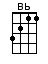 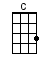 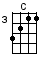 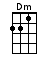 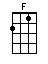 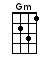 